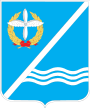 Совет Качинского муниципального округагорода Севастополя I созываРешение VII сессии№ 34«    21    » июля 2015 года							                   пгт КачаО повестке дня и регламенте работы седьмой сессии первого созыва	В соответствии со ст 25 п.1  Регламента заседаний Совета внутригородского муниципального образования г. Севастополя Качинский муниципальный округР Е Ш И Л:	1. Утвердить повестку дня седьмой сессии Качинского муниципального округа первого созыва (прилагается)	2. Утвердить Регламент работы седьмой сессии Качинского муниципального округа первого созыва (прилагается)Председатель Совета Качинского муниципального округа 						Н.М. ГерасимРЕГЛАМЕНТ РАБОТЫСовета Качинского муниципального округагорода Севастополя I созыва VII сессии«    21    » июля 2015 года									пгт КачаПродолжительность выступлений:- С доклад и содокладами 							– до 15 минут- В прениях										–до 5 минут- По мотивам голосования 							– до 3 минут- С аргументацией и комментариями по поправкам 			– до 3 минут- В пункте повестки дня «Разное» 						- до 3 минут- Со справками, вопросами, формулировками предложений по порядку ведения 												– до 3 минутПредседатель Совета Качинского муниципального округа 						Н.М. Герасим